Commune de 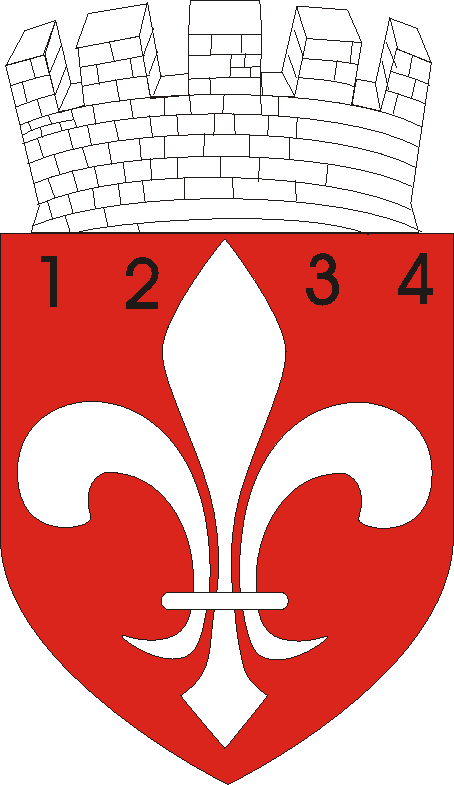 Saint-PrexConcours photos 2023Règlement et conditions généralesGénéralitésLe concours est ouvert jusqu'au 31 décembre 2023.Le cliché, photographié entre le 1er janvier 2023 et le 31 décembre 2023, doit concerner le territoire communal uniquement. Les prises de vues aériennes, nautiques et terrestres sont autorisées.Le concours est ouvert à toutes personnes souhaitant y participer, sans limite d'âge ou de résidence. La participation de mineurs suppose l'accord préalable d'une personne détenant l'autorité parentale.Les collaborateurs de la Commune de Saint-Prex sont autorisés à participer au concours.Il est possible de transmettre plusieurs photos tout au long de l'année.ThèmeLes participants sont invités à envoyer des clichés représentatifs de notre Commune et de ses habitants.Chaque photo concourt dans la catégorie "vie nocturne à Saint-Prex".L'autorisation des personnes identifiables sur le cliché doit nous être envoyée en même temps que la photo (voir "autorisation d'utilisation d'un cliché" ci-annexée à nous transmettre).Toute photo envoyée électroniquement doit obligatoirement suivre la charte suivante: nom_prénom_titre_date(jj.mm.aa).jpg.Les participants sont invités à ajouter un titre et un commentaire décrivant la photo, en plus des informations obligatoires (coordonnées personnelles, endroit et date du cliché, etc.). Seuls les envois dûment complétés et transmis dans les délais permettront de participer au concours.Les données personnelles sont traitées conformément aux dispositions légales. Elles ne sont ni communiquées à des tiers, ni rendues accessibles à ceux-ci.Modalités d'envoiLe fichier informatique de la photo doit être transmis sur l'adresse de courriel suivante: concoursphotos@st-prex.ch.Les photographies, en qualité numérique, peuvent être en couleur ou noir/blanc.Le participant s'engage à fournir à la Commune le fichier numérique original haute résolution pour réaliser toute impression. Si le fichier n'est pas remis dans le délai imposé, s'il est d'une qualité insuffisante ou pour toute autre raison inappropriée, notre Autorité se réserve le droit de remplacer la photo manquante par celle suivante dans le classement de vote.Les photographies doivent avoir été prises durant l'année 2023.DélaiLes photos doivent nous parvenir avant le 31 décembre minuit.La Municipalité examinera l'ensemble des clichés au début de l'année suivante.Critères d'évaluationLes clichés seront notamment évalués selon les critères suivants:PrixAucun prix de valeur pécuniaire ne sera remis.Toutes les photos, mais en particulier les trois premiers clichés, feront l'objet d'une mise en valeur particulière dans le cadre des activités promotionnelles de la Commune de Saint-Prex, notamment dans son journal communal "La Balise" et sur son site internet.Les photos gagnantes seront imprimées sous format "poster" et seront offertes à leur auteur.Tout recours relatif à la transmission et à l'échange des prix est exclu. Le prix ne sera ni échangé ni versé en espèces.Droit d'auteur et droit d'utilisationLe participant atteste être l'auteur de la photographie transmise. Il garantit que la photographie proposée est originale, qu'elle n'a pas été soumise à un autre concours et qu'il est seul détenteur des droits d'auteur. La Municipalité ne sera pas considérée comme responsable en cas de contestation ou de litige concernant la propriété de l'image.Le participant cède les droits d'utilisation de son image à la Municipalité, qui pourra l'utiliser librement lors d'actions de communication ultérieures. La Commune s'engage à citer le nom du photographe pour toute utilisation de son image.Le participant doit fournir l'autorisation des personnes identifiables sur le cliché en même temps que la photo nous est remise (voir "autorisation d'utilisation d'un cliché" ci-annexée à nous transmettre).ContenuLa Municipalité se réserve le droit d'exclure toute photographie qui ne présente aucun lien avec le thème du concours, notamment:un cliché représentatif d'une autre zone géographique;un photomontage;un cliché ayant manifestement été modifié/retouché;un cliché présentant un contenu offensif (violence, sexe, drogue, armes, xénophobie, etc.);un cliché faisant la publicité de produits, de sociétés ou autres.Conditions généralesL'auteur a préalablement pris connaissance du présent règlement du concours et des conditions générales ad hoc et les approuve. La participation au concours implique l'acceptation sans réserve de ceux-ci.RecoursToutes voies de recours sont exclues.  Fait à Saint-Prex, le 19 décembre 2022	Le Syndic	La Secrétaire	S. Porzi	A. GuyomardCritères d'évaluationPondérationAdéquation avec le thème (critère sélectif)Admission ou non admissionReconnaissance du lieu10Apparence générale10Mise en valeur du territoire communal / bâtiments20Originalité20Qualité de la prise de vue (netteté, couleurs, exposition, cadrage)20Effet global sur le spectateur/impact visuel20Total100